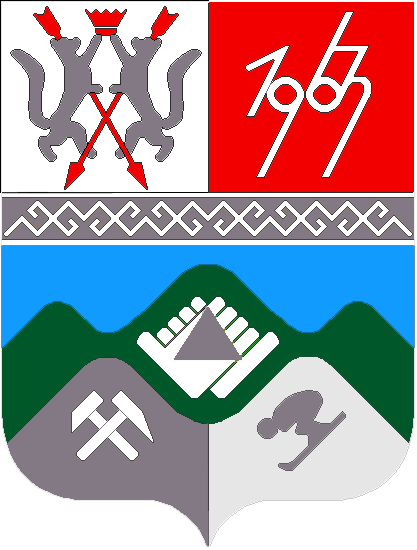 КЕМЕРОВСКАЯ  ОБЛАСТЬТАШТАГОЛЬСКИЙ  МУНИЦИПАЛЬНЫЙ РАЙОНАДМИНИСТРАЦИЯ ТАШТАГОЛЬСКОГО МУНИЦИПАЛЬНОГО РАЙОНАПОСТАНОВЛЕНИЕ От 07 марта 2018 года №  143-п   О назначении публичных слушаний по проекту  межевания территории ограниченной р.Мундыбаш, границей земельного участка с кадастровыми номерами 42:12:0103004:281,  границей муниципального образования «Каларское сельское поселение» в Таштагольском муниципальном районе.В соответствии со ст. 41,42,43, Градостроительного кодекса Российской Федерации, и в соответствии с Положением о порядке организации и проведения публичных слушаний МО « Таштагольского муниципального района», руководствуясь Уставом Таштагольского муниципального района,           1. Создать комиссию по вопросу проекта  межевания по проекту  межевания территории ограниченной р.Мундыбаш, границей земельного участка с кадастровыми номерами 42:12:0103004:281,  границей муниципального образования «Каларское сельское поселение» в Таштагольском муниципальном районе, согласно Приложения №1.        2. Назначить публичные слушания по инициативе Главы Таштагольского городского поселения по вопросу проекта  межевания по проекту  межевания территории ограниченной р.Мундыбаш, границей земельного участка с кадастровыми номерами 42:12:0103004:281,  границей муниципального образования «Каларское сельское поселение» в Таштагольском муниципальном районе.3. Определить форму проведения публичных слушаний – непосредственное обсуждение с жителями.4. Письменные предложения физических и юридических лиц о порядке, сроках подготовки и содержании документации по планировке территории проекте межевания принимаются по адресу: 652990, Кемеровская область, г.Таштагол, ул.Ленина, 60, каб.401 (4 этаж) в часы приема: понедельник-пятница – с 9.00  до 17.00, с момента опубликования  постановления до 10.04.2018 года.  5. Срок проведения публичных слушаний с момента оповещения жителей города до дня опубликования заключения о результатах публичных слушаний - 25 календарных дней и не может быть более одного месяца.6. Комиссии организовать проведение публичных слушаний в соответствии с планом мероприятий (приложение № 2).        7. Пресс-секретарю Главы Таштагольского муниципального  района (Кустова М.Л.) опубликовать настоящее постановление в газете «Красная Шория» и разместить на официальном сайте администрации Таштагольского муниципального района информационно-телекаммуникационной в сети интернет.        8.  Контроль за исполнением постановления возложить на заместителя Главы Таштагольского муниципального района Колмогорова Д.О.9. Постановление вступает в силу с момента его официального опубликования.  Глава Таштагольского  муниципального района                                           В.Н.МакутаПриложение № 1к постановлениюот «  07» марта 2018 года   № 143-п  СоставКомиссии по вопросу проекту межевания территории ограниченной р.Мундыбаш, границей земельного участка с кадастровыми номерами 42:12:0103004:281,  границей муниципального образования «Каларское сельское поселение» в Таштагольском муниципальном районе.Приложение № 2к постановлениюот «  07» марта 2018 года   № 143-п  Планмероприятий по проведению публичных слушаний по вопросупроекта межевания территории ограниченной р.Мундыбаш, границей земельного участка с кадастровыми номерами 42:12:0103004:281,  границей муниципального образования «Каларское сельское поселение» в Таштагольском муниципальном районе.Председатель комиссии:Председатель комиссии:Макута В.Н Заместитель редседателя:Сафронов В.И Секретарь комиссии:Остроухова Н.Е.                                                                                                              Глава Таштагольского муниципального районаПервый заместитель главы Таштагольского муниципального районазаместитель начальника строительного отдела.Члены комиссии по проведению публичных слушаний:Орлов А.Г                                    заместитель главы Таштагольского                                                      муниципального района.Адыяков С.В                                заместитель главы Таштагольского                                                      муниципального района.Ларина Л.В                                  заместитель главы Таштагольского                                                      муниципального района.Колмогоров Д.О                          заместитель главы Таштагольского                                                      муниципального  района.Члены комиссии по проведению публичных слушаний:Орлов А.Г                                    заместитель главы Таштагольского                                                      муниципального района.Адыяков С.В                                заместитель главы Таштагольского                                                      муниципального района.Ларина Л.В                                  заместитель главы Таштагольского                                                      муниципального района.Колмогоров Д.О                          заместитель главы Таштагольского                                                      муниципального  района.Швайгерт В.С.заместитель главы Таштагольскогомуниципального района. Карасев О.Ю.             начальник отдела архитектуры иградостроительства Таштагольскогомуниципального  района.Куренков П.А.начальник  территориального отделаУправления «Роспотребнадзора» по Кемеровской области в г.Таштаголе и Таштагольском районе  (по  согласованию).Комарова Н.А.             председатель комитета по управлению муниципальным имуществом  Таштагольского муниципального района.Бурак. В.В.                   главный государственный инспектор по пожарному надзору г.Таштагол (по согласованию).Жуков С.С.                   директор  ООО «Шерегеш – проект» (по  согласованию).Сухорукова.Л.П    начальник юридического отдела Таштагольского муниципального  района.Зайнулина Т.И             глава Каларского сельского поселения (по согласованию).Топаков В.А                 глава Усть-Кабырзинского сельского поселения (по согласованию).Иванов Г.М                  глава Коуринского сельского поселения (по согласованию).Токмашев Б.Г               глава Кызыл-Шорского сельского поселения (по согласованию).          Варзанов Д.И  Азаренок И.Г             начальник строительного отделаТаштагольского муниципального  района. председатель Совета народных депутатов Таштагольского муниципального   района (по согласованию). Безушков А.В.           депутат Совета народных депутатов Таштагольского муниципального  района (по согласованию). Пашин С.И. директор филиала ООО «КЭНК» филиал «Энергосеть» г. Таштагол (по согласованию) Гертер О.В                                   Главный специалист отдела архитектуры и                                                        градостроительства   Метелев В.В.                                начальник муниципального учреждения                                                        «Градостроительного кадастрового центра»                                                        МУ «ГКЦ».    Гертер О.В                                   Главный специалист отдела архитектуры и                                                        градостроительства   Метелев В.В.                                начальник муниципального учреждения                                                        «Градостроительного кадастрового центра»                                                        МУ «ГКЦ».   1.Размещение текста настоящего постановления на информационном стенде администрации Таштагольского городского поселения и в отделе архитектуры и градостроительстваВ течение 2 рабочих дней с момента издания настоящего постановления 2.Направление письменных сообщений о проведении публичных слушаний правообладателям земельных участков, имеющих общие границы с земельным участком, применительно к которому запрашивается разрешениеВ течение 3 дней (включительно) с момента размещения постановления  в газете «Красная Шория» и разместить на официальном сайте администрации Таштагольского муниципального района в сети интернет.3.Прием письменных заявлений и возражений граждан, юридических лиц по вопросу  проекта межевания   территории ограниченной р.Мундыбаш, границей земельного участка с кадастровыми номерами 42:12:0103004:281,  границей муниципального образования «Каларское сельское поселение» в Таштагольском муниципальном районе.В течение 25 дней с момента опубликования настоящего постановления4.Проведение публичных слушаний для  граждан по обсуждению  проекта межевания  территории ограниченной р.Мундыбаш, границей земельного участка с кадастровыми номерами 42:12:0103004:281,  границей муниципального образования «Каларское сельское поселение» в Таштагольском муниципальном районе.« 12» апреля 2018г.в 11:005.Подготовка заключения о результатах публичных слушанийВ течение 3 рабочих дней с момента  проведения публичных слушаний для  граждан по обсуждению  проекта межевания  территории ограниченной р.Мундыбаш, границей земельного участка с кадастровыми номерами 42:12:0103004:281,  границей муниципального образования «Каларское сельское поселение» в Таштагольском муниципальном районе.6.Размещение текста заключения  в газете «Красная Шория» и разместить на официальном сайте администрации Таштагольского муниципального района в сети интернет.В течение 2 дней с момента подготовки заключения о результатах слушаний      7.Подготовка рекомендаций о  проекте межевания  территории ограниченной р.Мундыбаш, границей земельного участка с кадастровыми номерами 42:12:0103004:281,  границей муниципального образования «Каларское сельское поселение» в Таштагольском муниципальном районе.3 дня с момента публикации заключения о результатах публичных слушаний      8.Принятие Главой решения по итогам проведения публичных слушаний в форме издания постановленияНе позднее 3-х дней с момента поступления рекомендаций  9.Обнародование постановления Главы Таштагольского муниципального района о предоставлении  проекта  межевания  территории ограниченной р.Мундыбаш, границей земельного участка с кадастровыми номерами 42:12:0103004:281,  границей муниципального образования «Каларское сельское поселение» в Таштагольском муниципальном районе. на  постановления  в газете «Красная Шория» и разместить на официальном сайте администрации Таштагольского муниципального района в сети интернет.В течение 3 дней с момента издания постановления Главы 